FOR IMMEDIATE RELEASE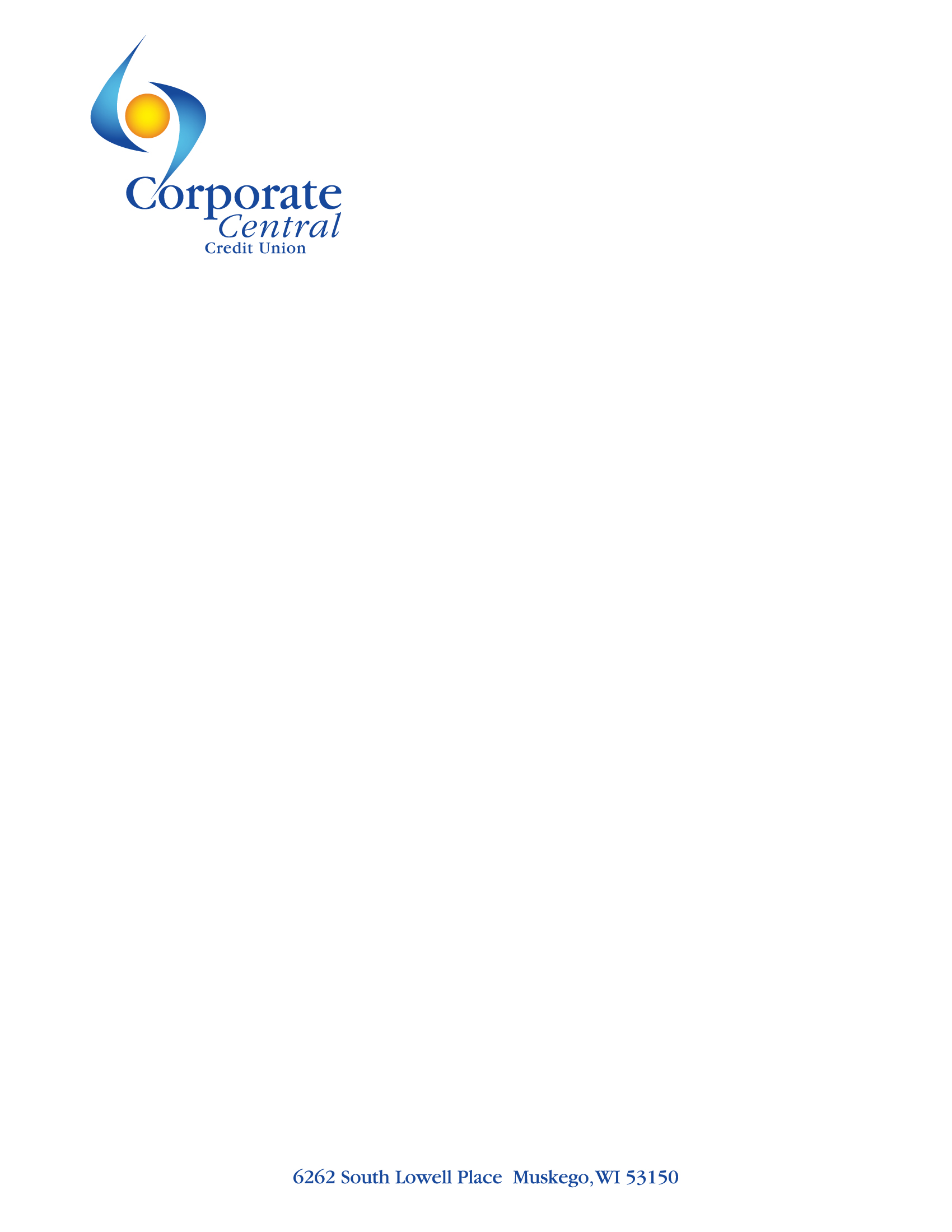 CONTACT:Julie WoloszynMarketing ManagerCorporate Central Credit Union(414) 425-5555Corporate Central Partners with logicpath to Deliver Cash Management and Forecasting Services to Credit UnionsMILWAUKEE, WI – March 30, 2023 – Corporate Central is pleased to announce it has partnered with logicpath to offer a new Cash Forecasting Service to member credit unions. Logicpath’s proprietary cash inventory management portal allows credit union members of Corporate Central to accurately forecast and order cash while optimizing inventory levels across their organization.By analyzing data from device applications and teller platforms, the logicpath software integrates all cash points seamlessly, helping credit unions save time and money by better managing their cash network. Analytics allow credit unions to leverage globally used inventory management techniques to predict demand and uncertainty through cash forecasting and optimization, down to the precise denomination levels in each location. Leveraging artificial intelligence with forecast accuracy ensures cash demand is met at the lowest possible cost.“We are excited about this new partnership to offer an innovative AI-driven solution to our members,” said Jesse Kohl, SVP Corporate Development at Corporate Central. “Corporate Central and logicpath worked together to build a secure interface between logicpath and Beastro, Corporate Central’s newly released cloud-based digital banking platform. The interface allows credit unions to utilize the cash forecasting software and automatically import their branch and ATM cash delivery orders into Beastro. This is a significant enhancement to our cash management solution that will provide immediate value to our member credit unions.”“We are delighted to announce a new partnership with Corporate Central and add a new integration for ordering currency. We hope that making cash ordering more seamless from forecast to delivery will provide great efficiencies to Corporate Central’s members,” said Kelly MacConnell, VP of Sales and Client Services at logicpath. “This partnership will allow logicpath to serve a greater number of small and large credit unions.”Corporate Central and logicpath will conduct an introductory webinar on Tuesday, April 18 at 10:00 a.m. CT. All interested credit unions can register for the complimentary webinar on Corporate Central’s website.Helping Members to be Wildly SuccessfulAbout Corporate Central Credit UnionCorporate Central Credit Union is a federally insured financial cooperative built on the values of commitment to service, fiscal responsibility, and respect for the individual. We cultivate a culture of respect, ethics, teamwork, and innovation. We are "Helping Members to be Wildly Successful" by delivering industry knowledge and expertise to help credit unions achieve their strategic objectives and compete in today’s evolving financial services industry. We are motivated to passionately serve our members and strive to learn, create, and innovate daily. Please visit corpcu.com to learn more, and follow us on LinkedIn, Facebook, Twitter, and YouTube.About logicpathAtlanta-based logicpath provides innovative software solutions and analytics to financial institutions and is trusted by thousands of clients across the United States and Canada. C3 Financial, logicpath's SaaS cash forecasting and inventory management software focuses on optimizing the cash supply chain by increasing efficiency, reducing expenses, and centralizing visibility of the cash network. For more information, visit logicpath.com/.